Contrat d’engagement de livraison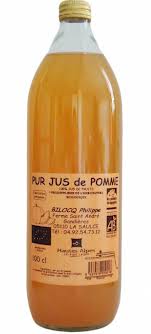 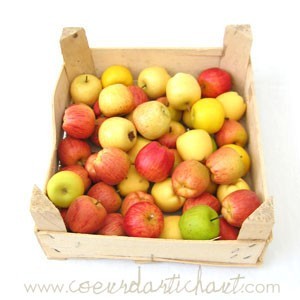 une fois par moisde caisses de pommes, vins natures et produits de l'exploitationavec les adhérents de l'AMAPContrat d’engagement de livraisonune fois par moisde caisses de pommes, vins natures et produits de l'exploitationavec les adhérents de l'AMAPLorguesrécolte 2019(* poires cat 2 : producteur scea  tip top fruit sisteron France, AB) (La cuvée Palabre 2018 sera disponible pour fin novembre)Le présent contrat est passé entre le producteur  Bruno DEBON « terres des nus » quartier le plan 83300 CHATEAUDOUBLE  Tél  06 08 04 51 25 bruno.debon@neuf.fr       et le consommateur :M., Mme, ……………………………..…………………………………………….…………………
adresse …............................................................................................................................................... …tel………………………………portable………………………………e-mail……………………………..Conditions de règlement         Chèques à libeller à l’ordre de Bruno DEBON     total : ……………€Producteurs et consommateurs ont adhéré aux statuts de la charte des AMAP, qu’ils s’engagent à respecter.ENGAGEMENT des PARTIES Date et Signature 		     Date et Signature Le producteur 	   Le consommateurLorguesrécolte 2019(* poires cat 2 : producteur scea  tip top fruit sisteron France, AB)	(La cuvé Palabre 2018 sera disponible pour fin novembre)Le présent contrat est passé entre le producteur Bruno DEBON « terres des nus » quartier le plan 83300 CHATEAUDOUBLE  Tél  06 08 04 51 25  bruno.debon@neuf.fr           et le consommateur : M., Mme, …………………………………………………………………………….…….……………
adresse…............................................................................................................................................... …tel………………………………portable………………………………e-mail………………………….Conditions de règlement   Chèques à libeller à l’ordre de Bruno DEBON       total : ……………€Producteurs et consommateurs ont adhéré aux statuts de la charte des AMAP, qu’ils s’engagent à respecter.ENGAGEMENT des PARTIES Date et Signature 		     Date et Signature Le producteur 	   Le consommateur